В соответствии со ст. 173 Бюджетного кодекса Российской Федерации, Федеральным законом от 28.06.2014 № 172-ФЗ «О стратегическом планировании в Российской Федерации» и в целях совершенствования программно-целевых принципов организации бюджетной системы Моргаушского муниципального округа Чувашской Республики администрация Моргаушского муниципального округа п о с т а н о в л я е т:1. Утвердить Порядок разработки и реализации муниципальных программ Моргаушского муниципального округа Чувашской Республики (приложение).2. Признать утратившими силу:постановление администрации Моргаушского муниципального округа Чувашской Республики от 30.12.2022 года № 51 «Об утверждении порядка разработки и реализации муниципальных программ Моргаушского муниципального округа Чувашской Республики»;3. Контроль за исполнением настоящего постановления возложить на отдел экономики и инвестиционной деятельности администрации Моргаушского муниципального округа Чувашской Республики.4. Настоящее постановление вступает в силу после его официального опубликования.Глава Моргаушского муниципального округа Чувашской Республики                                                                           А.Н.МатросовПриложение к постановлению администрации Моргаушского муниципального округаот _15.11.2023 №2157ПОРЯДОКРАЗРАБОТКИ, РЕАЛИЗАЦИИ И ОЦЕНКИ ЭФФЕКТИВНОСТИ МУНИЦИПАЛЬНЫХ ПРОГРАММ МОРГАУШСКОГО МУНИЦИПАЛЬНОГО ОКРУГА ЧУВАШСКОЙ РЕСПУБЛИКИ1. Общие положения1.1. Настоящий Порядок определяет правила разработки и реализации муниципальных программ Моргаушского муниципального округа Чувашской Республики (далее - муниципальная программа), а также контроля за ходом их реализации (далее – Порядок)1.2. Муниципальной программой является документ стратегического планирования, содержащий комплекс планируемых мероприятий, взаимоувязанных по задачам, срокам осуществления, исполнителям и ресурсам, и инструментов муниципальной политики Моргаушского муниципального округа Чувашской Республики, обеспечивающих в рамках реализации ключевых муниципальных функций достижение приоритетов и целей муниципальной политики в сфере социально-экономического развития Моргаушского муниципального округа Чувашской Республики.При разработке муниципальных программ учитываются официальные требования (методические рекомендации) Правительства Российской Федерации, федеральных органов исполнительной власти, муниципальных корпораций по разработке муниципальных программ субъектов Российской Федерации (региональных программ), подпрограмм муниципальных программ субъектов Российской Федерации.1.3. Муниципальная программа включает в себя подпрограммы муниципальной программы, содержащие в том числе ведомственные целевые программы Моргаушского муниципального округа Чувашской Республики и основные мероприятия (далее также - подпрограмма).Кроме подпрограмм, в состав муниципальной программы могут включаться программы, разработанные в соответствии с официальными требованиями (методическими рекомендациями) Правительства Российской Федерации и федеральных органов исполнительной власти.1.4. Подпрограммы направлены на решение конкретных задач в рамках муниципальной программы.Деление муниципальной программы на подпрограммы осуществляется исходя из масштабности и сложности решаемых в рамках муниципальной программы задач. Каждая подпрограмма должна быть направлена на решение не менее одной задачи муниципальной программы.1.5. Разработка и реализация муниципальной программы осуществляются органом исполнительной власти Моргаушского муниципального округа Чувашской Республики либо иным главным распорядителем средств бюджета Моргаушского муниципального округа Чувашской Республики, определенным администрацией муниципального округа в качестве ответственного исполнителя муниципальной программы (далее - ответственный исполнитель), совместно с заинтересованными органами Моргаушского муниципального округа Чувашской Республики, иными главными распорядителями средств бюджета Моргаушского муниципального округа - соисполнителями муниципальной программы (далее соисполнители) и (или) участниками муниципальной программы.Соисполнителями являются структурные подразделения администрации Моргаушского муниципального округа Чувашской Республики и (или) иной главный распорядитель бюджетных средств Моргаушского муниципального округа Чувашской Республики, муниципальные учреждения, имеющие право на принятие и (или) исполнение бюджетных обязательств за счет средств бюджета Моргаушского муниципального округа Чувашской Республики.Участниками муниципальной программы являются муниципальные унитарные предприятия, общественные, научные и иные организации, участвующие в реализации одного или нескольких основных мероприятий подпрограммы (подпрограмм) и (или) ведомственной целевой программы Моргаушского муниципального округа Чувашской Республики (ведомственных целевых программ Моргаушского муниципального округа Чувашской Республики).1.6. Муниципальные программы утверждаются постановлением администрации Моргаушского муниципального округа Чувашской Республики.Внесение изменений в подпрограммы осуществляется путем внесения изменений в муниципальную программу.2. Требования к содержанию муниципальной программы2.1. Муниципальная программа содержит:титульный лист к муниципальной программе;паспорт муниципальной программы по форме согласно приложению № 1 к настоящему Порядку;текстовую часть муниципальной программы, включающую следующие разделы:приоритеты муниципальной политики в сфере реализации муниципальной программы, цели, задачи, описание сроков и этапов реализации муниципальной программы;обобщенную характеристику основных мероприятий и ведомственных целевых программ Моргаушского муниципального округа Чувашской Республики подпрограмм муниципальной программы;обоснование объема финансовых ресурсов, необходимых для реализации муниципальной программы (с расшифровкой по источникам финансирования, по этапам и годам реализации муниципальной программы);приложения к муниципальной программе по формам согласно приложениям N 2 - 6 к настоящему Порядку;подпрограммы муниципальной программы в качестве приложений к муниципальной программе;сведения, составляющие государственную тайну, и сведения конфиденциального характера, которые приводятся в отдельных приложениях к муниципальной программе.2.2. Титульный лист к муниципальной программе должен содержать следующую информацию:наименование муниципальной программы;наименование ответственного исполнителя;дата составления проекта муниципальной программы;должность, фамилия, имя, отчество (последнее - при наличии), номер телефона и электронный адрес непосредственного исполнителя.Титульный лист подписывается руководителем ответственного исполнителя муниципальной программы или его заместителем.2.3. Приоритеты муниципальной политики Моргаушского муниципального округа Чувашской Республики определяются указами Президента Российской Федерации, постановлениями и распоряжениями Правительства Российской Федерации, отраслевыми документами стратегического планирования Российской Федерации, стратегией социально-экономического развития Моргаушского муниципального округа Чувашской Республики, стратегиями социально-экономического развития Чувашкой Республики, ежегодными посланиями Главы Чувашской Республики Государственному Совету Чувашской Республики, иными документами стратегического планирования.2.4. Цели муниципальной программы должны соответствовать приоритетам муниципальной политики Моргаушского муниципального округа Чувашской Республики в соответствующей сфере социально-экономического развития Моргаушского муниципального округа Чувашской Республики.Цели муниципальной программы должны отражать конечные результаты реализации муниципальной программы в соответствующей сфере социально-экономического развития Моргаушского муниципального округа Чувашской Республики. Формулировка цели должна быть краткой и ясной и не должна содержать специальных терминов.Цель должна обладать следующими свойствами:специфичность (цель должна соответствовать сфере социально-экономического развития Моргаушского муниципального округа);конкретность (не допускаются размытые (нечеткие) формулировки, допускающие произвольное или неоднозначное толкование);измеримость (достижение цели можно проверить);достижимость (цель должна быть достижима за период реализации муниципальной программы в соответствующей сфере социально-экономического развития Моргаушского муниципального округа);релевантность (соответствие формулировки цели ожидаемым конечным результатам реализации муниципальной программы в соответствующей сфере социально-экономического развития Моргаушского муниципального округа Чувашской Республики).2.5. Задача муниципальной программы определяет конечный результат реализации совокупности взаимосвязанных мероприятий или осуществления муниципальных функций, в рамках достижения цели (целей) реализации муниципальной программы.Задача муниципальной программы может отражать цель (цели) подпрограммы муниципальной программы.2.6. Целевые показатели (индикаторы) муниципальной программы должны количественно характеризовать ход ее реализации, решение основных задач и достижение целей муниципальной программы, а также соответствовать следующим требованиям:адекватность (показатель должен характеризовать прогресс в достижении цели или решении задач и охватывать все результаты достижения цели или решения задач муниципальной программы);точность (погрешности измерения показателей не должны приводить к искаженному представлению о результатах реализации муниципальной программы);объективность (не допускается использование показателей, улучшение отчетных значений которых возможно при ухудшении реального положения дел; используемые показатели должны в наименьшей степени создавать стимулы для исполнителей программы, соисполнителей программы к искажению результатов реализации муниципальной программы);достоверность (способ сбора и обработки исходной информации должен допускать возможность проверки точности данных, полученных в процессе независимого мониторинга и оценки муниципальной программы).Значения целевых показателей (индикаторов) муниципальной программы должны формироваться с учетом параметров прогноза социально-экономического развития Моргаушского муниципального округа Чувашской Республики на долгосрочный период.При формировании целей, задач и основных мероприятий, а также характеризующих их целевых показателей (индикаторов) муниципальной программы учитываются объемы соответствующих источников финансирования, включая бюджеты бюджетной системы Российской Федерации, внебюджетные источники, а также иные инструменты муниципальной политики Моргаушского муниципального округа Чувашской Республики, влияющие на достижение результатов муниципальной программы.Целевые показатели (индикаторы) муниципальной программы должны быть установлены для каждой цели (задачи) муниципальной программы и увязаны с каждым основным мероприятием подпрограмм муниципальной программы. В перечень обязательных целевых показателей (индикаторов) муниципальной программы входят целевые показатели (индикаторы), установленные указами Президента Российской Федерации, постановлениями и распоряжениями Правительства Российской Федерации, муниципальными программами Российской Федерации для субъектов Российской Федерации, указами и распоряжениями Главы Чувашской Республики.В перечень целевых показателей (индикаторов) муниципальной программы подлежат включению показатели, значения которых удовлетворяют одному из следующих условий:а) рассчитываются по методикам, принятым международными организациями;б) определяются на основе данных государственного (федерального) статистического наблюдения, иной отраслевой и ведомственной отчетности;в) рассчитываются по методикам, включенным в состав муниципальной программы.Целевые показатели (индикаторы) муниципальной программы должны обеспечивать сопоставимость, отражать аналогичные наблюдаемые явления, объекты, процессы или их свойства и позволять рассчитывать на основе этих целевых показателей (индикаторов) целевые показатели (индикаторы), установленные в документах стратегического планирования.Целевые показатели (индикаторы) муниципальной программы должны иметь запланированные по годам количественные значения.Сведения о целевых показателях (индикаторах) муниципальной программы Моргаушского муниципального округа Чувашской Республики, подпрограмм муниципальной программы Моргаушского муниципального округа Чувашской Республики и их значениях приводятся по форме согласно приложению № 2 к настоящему Порядку.Целевые показатели (индикаторы) подпрограмм должны быть увязаны с показателями, характеризующими достижение целей и решение задач муниципальной программы.При расчете целевых показателей (индикаторов) и ожидаемых результатов реализации муниципальной программы базовым годом является отчетный год, предшествующий году разработки муниципальной программы. При возникновении в отчетном году чрезвычайных ситуаций, повлекших значительное снижение объемов производства, за базовый год принимается год, предшествующий отчетному году.2.7. Характеристика основных мероприятий, в том числе реализуемых участниками муниципальной программы, приводится на основе обобщения соответствующих сведений по подпрограммам муниципальной программы.2.8. Для включенных в муниципальную программу подпрограмм приводятся их паспорта, текстовые части и приложения к подпрограммам.Подпрограммы приводятся в приложениях к муниципальной программе.2.9. При подготовке муниципальной программы разрабатываются следующие дополнительные и обосновывающие материалы:а) характеристика текущего состояния соответствующей сферы социально-экономического развития Моргаушского муниципального округа Чувашской Республики, основные показатели и анализ социальных, финансово-экономических рисков;б) прогноз развития соответствующей сферы социально-экономического развития Моргаушского муниципального округа Чувашской Республики и планируемые макроэкономические показатели на среднесрочный период;в) анализ рисков реализации муниципальной программы, в том числе недостижения целевых показателей (индикаторов) муниципальной программы, а также описание мер управления рисками реализации муниципальной программы;г) обоснование набора подпрограмм;д) сведения об основных мерах правового регулирования в сфере реализации муниципальной программы по форме согласно приложению № 3 к настоящему Порядку;е) основные параметры потребности в трудовых ресурсах для реализации муниципальной программы, включая потребность в инженерно-технических кадрах и прогноз объемов их подготовки за счет бюджетных средств при наличии такой потребности для реализации муниципальной программы;ж) дополнительные сведения по подпрограммам муниципальной программы (при наличии).Материалы, указанные в настоящем пункте, не входят в состав муниципальной программы, утверждаемой постановлением администрации муниципального округа.2.10. В рамках характеристики текущего состояния соответствующей сферы социально-экономического развития Моргаушского муниципального округа Чувашской Республики, объем которой должен быть не более трех печатных страниц, предусматривается проведение анализа ее текущего (действительного) состояния, включая выявление основных проблем, прогноз развития соответствующей сферы социально-экономического развития Моргаушского муниципального округа Чувашской Республики, а также анализ социальных, финансово-экономических рисков.Анализ текущего (действительного) состояния соответствующей сферы социально-экономического развития Моргаушского муниципального округа Чувашской Республики должен включать характеристику итогов реализации муниципальной политики Моргаушского муниципального округа Чувашской Республики в этой сфере не менее чем за три года, предшествующих году начала реализации муниципальной программы, выявление потенциала развития анализируемой сферы и существующих ограничений в сфере реализации муниципальной программы.Характеристика текущего состояния соответствующей сферы социально-экономического развития Моргаушского муниципального округа Чувашской Республики должна содержать основные показатели социально-экономического развития Моргаушского муниципального округа Чувашской Республики за истекший период текущего года.Прогноз развития соответствующей сферы социально-экономического развития Моргаушского муниципального округа Чувашской Республики должен определять тенденции ее развития и планируемые макроэкономические показатели на среднесрочный период.2.11. Анализ рисков реализации муниципальной программы и описание мер управления рисками реализации муниципальной программы предусматривают:идентификацию факторов риска по источникам возникновения и характеру влияния на ход и результаты реализации муниципальной программы;качественную и, по возможности, количественную оценку факторов рисков;обоснование предложений по мерам управления рисками реализации муниципальной программы.2.12. Нормативным правовым актом органа местного самоуправления Моргаушского муниципального округа Чувашской Республики, являющегося ответственным исполнителем, утверждаются прогноз сводных показателей муниципальных заданий на оказание муниципальных услуг муниципальными учреждениями Моргаушского муниципального округа Чувашской Республики по муниципальной программе (при оказании муниципальными учреждениями Моргаушского муниципального округа Чувашской Республики муниципальных услуг (выполнении работ) в рамках муниципальной программы) и план реализации муниципальной программы на очередной финансовый год (очередной финансовый год и плановый период) (далее - ведомственный акт).Прогноз сводных показателей муниципальных заданий на оказание муниципальных услуг муниципальными учреждениями Моргаушского муниципального округа Чувашской Республики по муниципальной программе приводится на основе обобщения соответствующих сведений по подпрограммам муниципальной программы.В план реализации муниципальной программы на очередной финансовый год (очередной финансовый год и плановый период) подлежат включению все мероприятия в составе основных мероприятий подпрограмм. Объем расходов на реализацию мероприятий (основных мероприятий, ведомственных целевых программ Моргаушского муниципального округа Чувашской Республики, подпрограмм) указывается в соответствии с бюджетными ассигнованиями, предусмотренными в республиканском бюджете Моргаушского муниципального округа Чувашской Республики на очередной финансовый год (очередной финансовый год и плановый период). В случае если для реализации мероприятий (основных мероприятий, ведомственных целевых программ Моргаушского муниципального округа Чувашской Республики подпрограмм) в республиканском бюджете Моргаушского муниципального округа Чувашской Республики на очередной финансовый год (очередной финансовый год и плановый период) не предусмотрены соответствующие средства, то объем расходов не указывается.Нормативный правовой акт состоит из текстовой части и таблиц по формам согласно приложениям N 4 - 7 к настоящему Порядку.Проект нормативного правового акта (проект решения о внесении изменений в НПА) подлежит согласованию с финансовым отделом администрации Моргаушского муниципального округа Чувашской Республики (далее - Финансовый отдел) в течение одного месяца после утверждения администрацией Моргаушского муниципального округа Чувашской Республики муниципальной программы (внесения изменений в муниципальную программу).3. Основание и этапы разработки муниципальной программы3.1. Разработка муниципальных программ осуществляется на основании перечня муниципальных программ, утверждаемого постановлением администрации Моргаушского муниципального округа Чувашской Республики.Проект перечня муниципальных программ формируется отделом экономики и инвестиционной деятельности администрации Моргаушского муниципального округа Чувашской Республики совместно с финансовым отделом исходя из стратегии социально-экономического развития Моргаушского муниципального округа Чувашской Республики, документов стратегического планирования Моргаушского муниципального округа Чувашской Республики, на основании положений нормативных правовых актов Российской Федерации, Чувашской Республики и Моргаушского муниципального округа Чувашской Республики, предусматривающих реализацию муниципальных программ, во исполнение отдельных решений Главы Чувашской Республики и Кабинета Министров Чувашской Республики.Внесение изменений в перечень муниципальных программ производится по мере необходимости в соответствии с постановлением администрации Моргаушского муниципального округа Чувашской Республики на основании подготовленных предложений ответственных исполнителей в соответствии с положениями нормативных правовых актов Российской Федерации, нормативных правовых актов Чувашской Республики и муниципальных правовых актов, предусматривающих реализацию Программ, а также во исполнение отдельных решений Главы Чувашской Республики, Кабинета Министров Чувашской Республики и главы Моргаушского муниципального округа Чувашской Республики.3.2. Перечень муниципальных программ содержит:наименования муниципальных программ;наименования ответственных исполнителей;перечень подпрограмм муниципальных программ (программы).3.3. Проект муниципальной программы разрабатывается ответственным исполнителем совместно с соисполнителями и участниками муниципальной программы на сроки реализации стратегии социально-экономического развития Моргаушского муниципального округа Чувашской Республики не ранее чем за один год до начала реализации муниципальной программы в соответствии с настоящим Порядком.3.3.1. При разработке проекта муниципальной программы ответственным исполнителем обеспечивается соблюдение требований о проведении антикоррупционной экспертизы нормативных правовых актов в соответствии с действующим законодательством.3.4. Проект муниципальной программы подлежит обязательному согласованию со всеми соисполнителями и участниками муниципальной программы.Соисполнители (участники) муниципальной программы согласовывают проект муниципальной программы в части, касающейся реализуемых ими подпрограмм, основных мероприятий (мероприятий) и (или) ведомственных целевых программ.3.5. Проект муниципальной программы, согласованный со всеми соисполнителями и участниками муниципальной программы, направляется ответственным исполнителем на рассмотрение в отдел экономики и инвестиционной деятельности администрации Моргаушского муниципального округа Чувашской Республики и финансовый отдел администрации Моргаушского муниципального округа Чувашской Республики, а также на финансово-экономическую экспертизу в Контрольно-счетную палату Чувашской Республики.3.6. Проект постановления администрации Моргаушского муниципального округа об утверждении муниципальной программы представляется в финансовый отдел администрации Моргаушского муниципального округа Чувашской Республики с приложением заключения о проведении антикоррупционной экспертизы указанного проекта.3.6.1. Муниципальные программы, предлагаемые к реализации начиная с очередного финансового года, а также изменения в ранее утвержденные муниципальные программы подлежат утверждению не позднее чем за один месяц до дня внесения проекта Собрания депутатов Моргаушского муниципального округа о бюджете Моргаушского муниципального округа на очередной финансовый год (очередной финансовый год и плановый период) в Собрание депутатов Моргаушского муниципального округа Чувашской Республики.3.6.2. Текст муниципальной программы размещается на официальном сайте ответственного исполнителя на Портале органов власти Моргаушского муниципального округа Чувашской Республики в информационно-телекоммуникационной сети "Интернет" в течение 3 рабочих дней со дня утверждения муниципальной программы или внесения изменений в действующую муниципальную программу, за исключением сведений, составляющих государственную тайну, и сведений конфиденциального характера.3.7. Основные параметры утвержденных муниципальных программ подлежат отражению в прогнозе социально-экономического развития Моргаушского муниципального округа Чувашской Республики на среднесрочный период.3.8. Разработка, реализация и изменение муниципальных программ в части подпрограмм и основных мероприятий, состоящих из мероприятий утвержденного регионального проекта, осуществляются с учетом Положения об организации проектной деятельности в Чувашской Республике, утвержденного Кабинетом Министров Чувашской Республики.4. Финансовое обеспечениереализации муниципальных программ4.1. Финансовое обеспечение реализации муниципальных программ осуществляется за счет бюджетных и внебюджетных средств с расшифровкой по ответственным исполнителям и соисполнителям муниципальной программы.Распределение бюджетных ассигнований на реализацию муниципальных программ (подпрограмм) утверждается решением Собрания депутатов Моргаушского муниципального округа Чувашской Республики о бюджете Моргаушского муниципального округа Чувашской Республики на очередной финансовый год и плановый период.4.2. Объем бюджетных ассигнований указывается в тысячах рублей с точностью до первого знака после запятой. Расходы указываются по муниципальной программе в целом, с распределением по подпрограммам муниципальной программы, ведомственным целевым программам Моргаушского муниципального округа Чувашской Республики и основным мероприятиям подпрограмм по кодам классификации расходов бюджетов.4.3. Если в реализации муниципальной программы участвуют муниципальные унитарные предприятия, общественные, научные и иные организации, то в муниципальной программе должны содержаться ресурсное обеспечение и прогнозная (справочная) оценка расходов местных бюджетов и внебюджетных источников.Ресурсное обеспечение и прогнозная (справочная) оценка расходов за счет всех источников финансирования реализации муниципальной программы Моргаушского муниципального округа Чувашской Республики представляются по форме согласно приложению N 6 к настоящему Порядку.4.4. Финансовое обеспечение строительства, реконструкции и модернизации объектов капитального строительства, реализуемых в рамках муниципальной программы, осуществляется за счет бюджетных ассигнований в порядке, установленном администрацией Моргаушского муниципального округа Чувашской Республики в отношении формирования и реализации адресной инвестиционной программы муниципального округа.4.5. Муниципальные программы подлежат приведению в соответствие с Решением Собрания депутатов Моргаушского муниципального округа Чувашской Республики о бюджете Моргаушского муниципального округа Чувашской Республики на очередной финансовый год (очередной финансовый год и плановый период) не позднее трех месяцев со дня вступления его в силу.4.6. Планирование бюджетных ассигнований на реализацию муниципальных программ в очередном финансовом году (очередном финансовом году и плановом периоде) осуществляется в соответствии с бюджетным законодательством Российской Федерации и нормативными правовыми актами Моргаушского муниципального округа Чувашской Республики, регулирующими бюджетные правоотношения, а также с учетом результатов реализации муниципальных программ за предыдущий год.4.7. Адресное (пообъектное) распределение межбюджетных субсидий по объектам капитального строительства, мероприятиям (укрупненным инвестиционным проектам) и объектам недвижимого имущества, включенным в муниципальные программы (подпрограммы), отражается в муниципальных программах (подпрограммах) в отношении каждого объекта капитального строительства, мероприятия (укрупненного инвестиционного проекта) и объекта недвижимого имущества с распределением по годам реализации муниципальных программ (подпрограмм).4.6. В финансовое обеспечение реализации муниципальных программ могут быть включены расходы на содержание аппаратов управления органа местного самоуправления Моргаушского муниципального округа Чувашской Республики, являющимся ответственным исполнителем и соисполнителем муниципальной программы, бюджетных и казенных учреждений Моргаушского муниципального округа Чувашской Республики.При этом указанные расходы в целях аналитического обоснования распределяются по ведомственным целевым программам Моргаушского муниципального округа Чувашской Республики по форме согласно приложению N 6 к настоящему Порядку. В случае если расходы на содержание аппарата управления, не включены в расходы ведомственных целевых программ Моргаушского муниципального округа Чувашской Республики, такие расходы учитываются в подпрограмме "Обеспечение реализации муниципальной программы".5. Разработка подпрограммы муниципальной программы5.1. Подпрограмма является неотъемлемой частью муниципальной программы и формируется с учетом согласованности основных параметров подпрограммы и муниципальной программы.5.2. Подпрограмма имеет следующую структуру:5.2.1. Паспорт подпрограммы муниципальной программы Моргаушского муниципального округа Чувашской Республики (по форме согласно приложению N 8 к настоящему Порядку).5.2.2. Текстовая часть подпрограммы по следующим разделам:приоритеты реализуемой в Моргаушском муниципальном округе Чувашской Республики политики в сфере реализации подпрограммы, цели (при необходимости), задачи и показатели (индикаторы) достижения целей и решения задач, описание основных ожидаемых конечных результатов подпрограммы;перечень и сведения о целевых показателях (индикаторах) подпрограммы с расшифровкой плановых значений по годам ее реализации;характеристики основных мероприятий, мероприятий подпрограммы с указанием сроков и этапов их реализации;обоснование объема финансовых ресурсов, необходимых для реализации подпрограммы (с расшифровкой по источникам финансирования, по этапам и годам реализации подпрограммы).5.2.3. Правила предоставления межбюджетной субсидии, направленной на достижение целей и решение задач местного значения, соответствующих муниципальной программе.К подпрограмме могут быть приложены иные приложения, необходимые для выполнения официальных требований (методических рекомендаций) Кабинета Министров Чувашской Республики, органов исполнительной власти Чувашской Республики по разработке программ (подпрограмм программ).5.2.4. Приложение к подпрограмме по форме согласно приложению N 5 к настоящему Порядку.5.3. Требования, указанные в пунктах 5.1 - 5.2 настоящего Порядка, не распространяются на подпрограмму "Обеспечение реализации муниципальной программы".Подпрограмма "Обеспечение реализации муниципальной программы" содержит только обоснование объема финансовых ресурсов, необходимых для реализации муниципальной программы, по форме согласно приложению N 6 к настоящему Порядку.6. Управление и контроль реализациимуниципальной программы6.1. Текущее управление реализацией и реализация ведомственных целевых программ Моргаушского муниципального округа Чувашской Республики, включенных в подпрограмму, осуществляются в порядке, установленном администрацией Моргаушского муниципального округа Чувашской Республики для ведомственных целевых программ Моргаушского муниципального округа Чувашской Республики.6.2. Реализация муниципальной программы осуществляется в соответствии с планом реализации, разрабатываемым на очередной финансовый год (очередной финансовый год и плановый период), содержащим перечень основных мероприятий подпрограмм, включая мероприятия основных мероприятий, ведомственных целевых программ Моргаушского муниципального округа Чувашской Республики, с указанием сроков их выполнения, бюджетных ассигнований, а также информацию о расходах из других источников.Наименования основных мероприятий подпрограмм формулируются с учетом поручений Главы Моргаушского муниципального округа Чувашской Республики, а также планов мероприятий ("дорожных карт") в соответствующих сферах социально-экономического развития Моргаушского муниципального округа Чувашской Республики.6.3. В процессе реализации муниципальной программы в случае изменения законодательства Российской Федерации и законодательства Чувашской Республики, муниципальных правовых актов Моргаушского муниципального округа Чувашской Республики по мере необходимости ответственный исполнитель вправе принимать решения о внесении изменений в перечни и состав основных мероприятий (мероприятий), сроки их реализации, а также в объемы бюджетных ассигнований на реализацию основных мероприятий (мероприятий) в пределах утвержденных лимитов бюджетных ассигнований на реализацию муниципальной программы в целом.Указанное решение принимается ответственным исполнителем при условии, что планируемые изменения не оказывают влияния на параметры муниципальной программы, и не приведут к ухудшению плановых значений целевых показателей (индикаторов) муниципальной программы, а также к увеличению сроков исполнения основных мероприятий (мероприятий) подпрограмм.Решения о внесении изменений в муниципальную программу принимаются постановлением администрации Моргаушского муниципального округа Чувашской Республики по мере необходимости по предложениям ответственного исполнителя после корректировки (принятия новых) ведомственных целевых программ Моргаушского муниципального округа Чувашской Республики, включенных в муниципальную программу. Проект решения администрации Моргаушского муниципального округа Чувашской Республики о внесении изменений в муниципальную программу направляется на согласование соисполнителям, участникам муниципальной программы, отделу экономики и инвестиционной деятельности, финансовому отделу администрации Моргаушского муниципального округа Чувашской Республики.При внесении изменений в муниципальную программу до окончания срока ее реализации корректировка финансового обеспечения муниципальной программы, ее показателей (индикаторов) за истекший год позднее 1 февраля года, следующего за отчетным годом, не допускается.7. Подготовка годовых отчетов и докладово ходе реализации муниципальной программы7.1. Годовой отчет и годовой доклад о ходе реализации муниципальной программы (далее соответственно - годовой отчет, годовой доклад) подготавливаются ответственным исполнителем совместно с соисполнителями и участниками муниципальной программы и представляются ответственным исполнителем в отдел экономики и муниципального имущества до 1 марта года, следующего за отчетным, на бумажном носителе и в электронном виде.Уточненный годовой отчет и уточненный годовой доклад в части сведений о степени соответствия установленных и достигнутых целевых показателей (индикаторов) муниципальных программ, подпрограмм муниципальных программ за отчетный год подготавливаются ответственным исполнителем совместно с соисполнителями и участниками муниципальной программы и представляются ответственным исполнителем в отдел экономики и инвестиционной деятельности до 1 июля года, следующего за отчетным, на бумажном носителе и в электронном виде.7.2. Годовой отчет содержит:результаты реализации ведомственных целевых программ Моргаушского муниципального округа Чувашской Республики и основных мероприятий (мероприятий) подпрограмм по форме согласно приложению N 9 к настоящему Порядку;сведения о достижении значений целевых показателей (индикаторов) муниципальной программы, подпрограмм муниципальной программы (программ) согласно приложению N 10 к настоящему Порядку с обоснованием отклонений по целевым показателям (индикаторам), плановые значения которых не достигнуты;информацию об использовании бюджетных ассигнований бюджета Моргаушского муниципального округа Чувашской Республики на реализацию муниципальной программы, о финансировании реализации муниципальной программы за счет всех источников финансирования, о финансировании реализации ведомственных целевых программ Моргаушского муниципального округа Чувашской Республики и основных мероприятий (мероприятий) подпрограмм муниципальной программы за счет всех источников финансирования по формам согласно приложениям N 11, 12, 13 к настоящему Порядку;данные, необходимые для оценки эффективности муниципальной программы;иную информацию, необходимую для проведения анализа реализации муниципальной программы.7.3. Годовой доклад содержит:основные результаты, достигнутые в отчетном году;характеристику вклада основных результатов в решение задач и достижение целей муниципальной программы;сведения об использовании бюджетных ассигнований бюджета Моргаушского муниципального округа Чувашской Республики и иных средств на реализацию основных мероприятий (мероприятий) подпрограмм;запланированные, но не достигнутые результаты с указанием нереализованных или реализованных не в полной мере основных мероприятий (мероприятий);анализ факторов, повлиявших на ход реализации муниципальной программы;анализ фактических и вероятных последствий влияния указанных факторов на основные параметры муниципальной программы;информацию об изменениях, внесенных в муниципальную программу;предложения по дальнейшей реализации муниципальной программы, в том числе по изменению форм и методов управления реализацией муниципальной программы, сокращению (увеличению) финансирования и (или) корректировке, досрочному прекращению выполнения основных мероприятий (мероприятий) или муниципальной программы в целом.7.4. Информация об изменениях, внесенных ответственным исполнителем в муниципальную программу, должна содержать перечень изменений, внесенных ответственным исполнителем в муниципальную программу и реквизиты соответствующих нормативных правовых актов администрации Моргаушского муниципального округа Чувашской Республики.7.5. Финансовый отдел администрации Моргаушского муниципального округа Чувашской Республики представляет в отдел экономики и инвестиционной деятельности информацию о кассовых расходах бюджета Моргаушского муниципального округа Чувашской Республики на реализацию муниципальных программ:раз в полугодие - до 20 числа месяца, следующего за отчетным полугодием;ежегодно - до 25 февраля года, следующего за отчетным годом.7.6. В рамках представления сведений об использовании бюджетных ассигнований бюджета Моргаушского муниципального округа Чувашской Республики и иных средств на реализацию основных мероприятий (мероприятий) подпрограмм необходимо указать следующие сведения:запланированные объемы бюджетных ассигнований за счет средств бюджета Моргаушского муниципального округа Чувашской Республики и иных средств на текущий год;фактические расходы на дату представления отчета;предложения по корректировке объема бюджетных ассигнований за счет средств бюджета Моргаушского муниципального округа Чувашской Республики с обоснованием и оценкой их планируемого влияния на эффективность реализации муниципальной программы.7.7. Предложения по дальнейшей реализации муниципальной программы и их обоснование должны включать оценку необходимости корректировки муниципальной программы.7.8. Титульный лист к годовому отчету должен содержать следующую информацию:наименование муниципальной программы;наименование ответственного исполнителя;отчетный год;дата составления годового отчета;должность, фамилия, имя, отчество (последнее - при наличии), номер телефона и электронный адрес непосредственного исполнителя.Титульный лист подписывается руководителем - ответственного исполнителя муниципальной программы или его заместителем.7.9. Отдел экономики и инвестиционной деятельности ежегодно до 1 апреля года, следующего за отчетным, разрабатывает и представляет Главе Моргаушского муниципального округа Чувашской Республики сводный годовой доклад о ходе реализации и об оценке эффективности муниципальных программ (далее - сводный годовой доклад), который содержит:сведения об основных результатах реализации муниципальных программ за отчетный период;сведения о степени соответствия установленных и достигнутых целевых показателей (индикаторов) муниципальных программ за отчетный год;сведения о выполнении расходных обязательств Моргаушского муниципального округа Чувашской Республики, связанных с реализацией муниципальных программ;оценку деятельности ответственных исполнителей в части, касающейся реализации муниципальных программ;при необходимости - предложения об изменении форм и методов управления реализацией муниципальной программы, о сокращении (увеличении) финансирования и (или) досрочном прекращении основных мероприятий (мероприятий) или муниципальной программы в целом.7.10. Годовой отчет подлежат размещению на официальном сайте ответственного исполнителя на Портале органов власти Моргаушского муниципального округа Чувашской Республики в информационно-телекоммуникационной сети "Интернет".8. Полномочия ответственного исполнителя соисполнителейи участников муниципальной программы при разработкеи реализации муниципальных программ8.1. Ответственный исполнитель:обеспечивает разработку муниципальной программы, ее согласование с соисполнителями и участниками муниципальной программы и внесение в установленном порядке на утверждение главе Моргаушского муниципального округа Чувашской Республики;формирует структуру муниципальной программы, а также перечень соисполнителей и участников муниципальной программы;организует реализацию муниципальной программы, принимает решение о внесении изменений в муниципальную программу в соответствии с установленными настоящим Порядком требованиями и несет ответственность за достижение целевых показателей (индикаторов) муниципальной программы, а также конечных результатов ее реализации;предоставляет по запросу отдела экономики и инвестиционной деятельности администрации Моргаушского муниципального округа Чувашской Республики и финансового отдела администрации Моргаушского муниципального округа Чувашской Республики сведения, необходимые для проведения мониторинга реализации муниципальной программы;запрашивает у соисполнителей и участников муниципальной программы информацию, необходимую для подготовки ответов на запросы;проводит оценку эффективности основных мероприятий (мероприятий), осуществляемых соисполнителем и участниками муниципальной программы;запрашивает у соисполнителей и участников муниципальной программы информацию, необходимую для проведения оценки эффективности муниципальной программы, подготовки годового отчета и годового доклада;рекомендует соисполнителям осуществить разработку основных мероприятий (мероприятий) и планов, в том числе в форме ведомственной целевой программы Моргаушского муниципального округа Чувашской Республики;подготавливает и представляет годовой отчет;несет ответственность за качество и достоверность информации, содержащейся в годовом отчете.8.2. Соисполнители:обеспечивают разработку и реализацию подпрограммы (подпрограмм), согласование проекта муниципальной программы с участниками муниципальной программы в части соответствующей подпрограммы (подпрограмм), в реализации которой предполагается их участие;осуществляют реализацию основных мероприятий (мероприятий) подпрограмм в рамках своей компетенции;запрашивают у участников муниципальной программы информацию, необходимую для подготовки ответов на запросы ответственного исполнителя, а также информацию, необходимую для проведения оценки эффективности муниципальной программы, подготовки годового отчета;представляют в установленный срок ответственному исполнителю необходимую информацию для подготовки ответов на запросы, а также отчет о ходе реализации основных мероприятий (мероприятий) подпрограмм;представляют ответственному исполнителю информацию, необходимую для проведения оценки эффективности муниципальной программы, подготовки годового отчета;представляют ответственному исполнителю копии актов, подтверждающих сдачу и прием в эксплуатацию объектов, строительство которых завершено, актов выполнения работ и иных документов, подтверждающих исполнение обязательств по заключенным государственным контрактам в рамках реализации основных мероприятий (мероприятий) подпрограмм.8.3. Участники муниципальной программы:осуществляют реализацию основных мероприятий (мероприятий) подпрограмм в рамках своей компетенции;представляют ответственному исполнителю и соисполнителю предложения при разработке муниципальной программы в части основных мероприятий (мероприятий) подпрограмм, в реализации которых предполагается их участие;представляют ответственному исполнителю и соисполнителю необходимую информацию для подготовки ответов на запросы, а также отчет о ходе реализации основных мероприятий (мероприятий) подпрограмм;представляют ответственному исполнителю и соисполнителю информацию, необходимую для проведения оценки эффективности муниципальной программы, подготовки годового отчета;представляют ответственному исполнителю и соисполнителю копии актов, подтверждающих сдачу и прием в эксплуатацию объектов, строительство которых завершено, актов выполнения работ и иных документов, подтверждающих исполнение обязательств по заключенным государственным контрактам в рамках реализации основных мероприятий (мероприятий) подпрограмм.8.4. Ответственный исполнитель, соисполнители, участники муниципальной программы представляют по запросу отдела экономики и инвестиционной деятельности администрации Моргаушского муниципального округа Чувашской Республики и финансового отдела администрации Моргаушского муниципального округа Чувашской Республики дополнительную (уточненную) информацию о ходе реализации муниципальной программы.Приложение N 1к Порядку разработки, реализации и оценки эффективности муниципальных программ Моргаушского муниципального округа Чувашской РеспубликиПаспортмуниципальной программыМоргаушского муниципального округа Чувашской РеспубликиПриложение N 2к Порядку разработки, реализации и оценки эффективности муниципальных программ Моргаушского муниципального округа Чувашской РеспубликиСведенияо целевых показателях (индикаторах) муниципальной программы Моргаушского муниципального округа Чувашской Республики,подпрограмм муниципальной программы Моргаушскогомуниципального округа Чувашской Республики (программ) и их значенияхПриложение N 3к Порядку разработки, реализации и оценки эффективности муниципальных программ Моргаушского муниципального округа Чувашской РеспубликиСведенияоб основных мерах правового регулированияв сфере реализации муниципальной программыМоргаушского муниципального округа Чувашской РеспубликиПриложение N 4к Порядку разработки, реализации и оценки эффективности муниципальных программ Моргаушского муниципального округа Чувашской РеспубликиПрогнозсводных показателей муниципальных заданий на оказаниемуниципальных услуг муниципальными учреждениямиМоргаушского муниципального округа Чувашской Республики по муниципальнойпрограмме Моргаушского муниципального округа Чувашской Республике--------------------------------<1> Здесь и далее в таблице федеральный бюджет указывается в соответствии с ресурсным обеспечением реализации государственной программы Чувашской Республики за счет субсидий, субвенций и иных межбюджетных трансфертов, предоставляемых республиканскому бюджету Чувашской Республики из федерального бюджета.<2> Здесь и далее в таблице республиканский бюджет Чувашской Республики указывается в соответствии с ресурсным обеспечением реализации государственной программы Чувашской Республики за счет средств республиканского бюджета Чувашской Республики.<3> Здесь и далее в таблице местные бюджеты указываются в соответствии с ресурсным обеспечением реализации государственной программы Чувашской Республики за счет средств местных бюджетов.<4> Здесь и далее в таблице средства публичных акционерных обществ с государственным участием, государственных унитарных предприятий, общественных, научных и иных организаций, предусмотренные на реализацию государственной программы Чувашской Республики.Приложение N 6к Порядку разработки, реализации и оценки эффективности муниципальных программ Моргаушского муниципального  округа Чувашской РеспубликиРесурсное обеспечениеи прогнозная (справочная) оценка расходовза счет всех источников финансирования реализациимуниципальной программы Моргаушского муниципального округа Чувашской РеспубликиПриложение N 7к Порядку разработки, реализации и оценки эффективности муниципальных программ Моргаушского муниципального  округа Чувашской РеспубликиПланреализации муниципальной программыМоргаушского муниципального округа Чувашской Республики на очереднойфинансовый год и плановый периодПриложение N 8к Порядку разработки, реализации и оценки эффективности муниципальных программ Моргаушского муниципального  округа Чувашской РеспубликиПаспортподпрограммы муниципальной программыМоргаушского муниципального округа Чувашской Республики--------------------------------<*> В случае отсутствия в составе подпрограммы ведомственных целевых программ Моргаушского муниципального округа Чувашской Республики данная графа не заполняется.Приложение № 9к Порядку разработки, реализации и оценки эффективности муниципальных программ Моргаушского муниципального  округа Чувашской РеспубликиОтчето реализации ведомственных целевых программМоргаушского муниципального округа Чувашской Республики и основных мероприятий(мероприятий) подпрограмм муниципальной программыМоргаушского муниципального округа Чувашской Республики за _______ год--------------------------------<1> Указываются значения "выполнено", "не выполнено", "частично выполнено".<2> Представляется краткая информация о проделанной работе и о достижении (недостижении) установленных целевых показателей (индикаторов) муниципальной программы Моргаушского муниципального округа Чувашской Республики (подпрограммы муниципальной программы Моргаушского муниципального округа Чувашской Республики). В случае недостижения установленных целевых показателей (индикаторов) муниципальной программы Моргаушского муниципального округа Чувашской Республики (подпрограммы муниципальной программы Моргаушского муниципального округа Чувашской Республики) представляются пояснения причин недостижения.Приложение № 10к Порядку разработки, реализации и оценки эффективности муниципальных программ Моргаушского муниципального  округа Чувашской РеспубликиСведенияо достижении значений целевых показателей (индикаторов)муниципальной программы Моргаушского муниципального округа Чувашской Республики, подпрограмм муниципальной программыМоргаушского муниципального округа Чувашской Республики (программ)--------------------------------<*> Приводится фактическое значение целевого показателя (индикатора) за год, предшествующий отчетному.Приложение № 11к Порядку разработки, реализации и оценки эффективности муниципальных программ Моргаушского муниципального  округа Чувашской РеспубликиОтчетоб использовании бюджетных ассигнований бюджетаМоргаушского муниципального округа Чувашской Республики на реализациюмуниципальной программы Моргаушского муниципального округа Чувашской РеспубликиПриложение № 12к Порядку разработки, реализации и оценки эффективности муниципальных программ Моргаушского муниципального  округа Чувашской РеспубликиИнформацияо финансировании реализации муниципальной программыМоргаушского муниципального округа Чувашской Республикиза счет всех источников финансирования за _______ год<*> В соответствии с муниципальной программой Моргаушского муниципального округа Чувашской Республики.<**> Кассовые расходы федерального бюджета, бюджета Моргаушского муниципального округа, территориального государственного внебюджетного фонда Моргаушского муниципального округа, внебюджетные источники.--------------------------------<*> В случае несоответствия основного мероприятия (мероприятия), реализованного в отчетном периоде, указываются фактические расходы за год, предшествующий отчетному, по однотипному основному мероприятию (мероприятию).<**> В соответствии с муниципальной программой Моргаушского муниципального округа Чувашской Республики.<***> Кассовые расходы за счет средств федерального бюджета, бюджета Моргаушского муниципального округа Чувашской Республики, территориального государственного внебюджетного фонда Моргаушского муниципального округа, внебюджетных источников.Чǎваш РеспубликиМуркашмуниципаллǎ округĕнадминистрацийĕЙЫШĂНУ________2023 ç. № _____Муркаш сали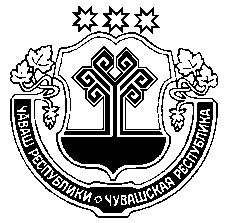 Чувашская РеспубликаАдминистрацияМоргаушского муниципального округаПОСТАНОВЛЕНИЕ15.11.2023 г. № _2156с. МоргаушиОб утверждении порядка разработки, реализации и оценки эффективности муниципальных программ Моргаушского муниципального округа Чувашской РеспубликиОтветственный исполнитель муниципальной программыСоисполнители муниципальной программыУчастники муниципальной программыПодпрограммы муниципальной программы (программы)Цели муниципальной программыЗадачи муниципальной программыЦелевые показатели (индикаторы) муниципальной программыСроки и этапы реализации муниципальной программыОбъемы финансирования муниципальной программы с разбивкой по годам реализации программыОжидаемые результаты реализации муниципальной программыN ппЦелевой показатель (индикатор) (наименование)Единица измеренияЗначения целевых показателей (индикаторов)Значения целевых показателей (индикаторов)Значения целевых показателей (индикаторов)Значения целевых показателей (индикаторов)Значения целевых показателей (индикаторов)N ппЦелевой показатель (индикатор) (наименование)Единица измерениятекущий годочередной годпервый год планового периодавторой год планового периода...12345678Муниципальная программа Моргаушского муниципального округа Чувашской РеспубликиМуниципальная программа Моргаушского муниципального округа Чувашской РеспубликиМуниципальная программа Моргаушского муниципального округа Чувашской РеспубликиМуниципальная программа Моргаушского муниципального округа Чувашской РеспубликиМуниципальная программа Моргаушского муниципального округа Чувашской РеспубликиМуниципальная программа Моргаушского муниципального округа Чувашской РеспубликиМуниципальная программа Моргаушского муниципального округа Чувашской РеспубликиМуниципальная программа Моргаушского муниципального округа Чувашской Республики1.Целевой показатель (индикатор)......Подпрограмма 1 (программа)Подпрограмма 1 (программа)Подпрограмма 1 (программа)Подпрограмма 1 (программа)Подпрограмма 1 (программа)Подпрограмма 1 (программа)Подпрограмма 1 (программа)Подпрограмма 1 (программа)...Целевой показатель (индикатор)..............................NппВид нормативного правового актаОсновные положения нормативного правового актаОтветственный исполнитель и соисполнителиОжидаемые сроки принятия12345Подпрограмма 1Подпрограмма 1Подпрограмма 1Подпрограмма 1Ведомственная целевая программа Моргаушского муниципального округа Чувашской Республики /(Основное мероприятие) 1.1Ведомственная целевая программа Моргаушского муниципального округа Чувашской Республики /(Основное мероприятие) 1.1Ведомственная целевая программа Моргаушского муниципального округа Чувашской Республики /(Основное мероприятие) 1.1Ведомственная целевая программа Моргаушского муниципального округа Чувашской Республики /(Основное мероприятие) 1.1Ведомственная целевая программа Моргаушского муниципального округа Чувашской Республики /(Основное мероприятие) 1.1Ведомственная целевая программа Моргаушского муниципального округа Чувашской Республики /(Основное мероприятие) 1.2Ведомственная целевая программа Моргаушского муниципального округа Чувашской Республики /(Основное мероприятие) 1.2Ведомственная целевая программа Моргаушского муниципального округа Чувашской Республики /(Основное мероприятие) 1.2Ведомственная целевая программа Моргаушского муниципального округа Чувашской Республики /(Основное мероприятие) 1.2Ведомственная целевая программа Моргаушского муниципального округа Чувашской Республики /(Основное мероприятие) 1.2...............Наименование услуги, показателя объема услуги, подпрограммы/ВЦПЗначение показателя объема услугиЗначение показателя объема услугиЗначение показателя объема услугиРасходы бюджета Моргаушского муниципального округа на оказание муниципальной услуги, тыс. рублейРасходы бюджета Моргаушского муниципального округа на оказание муниципальной услуги, тыс. рублейРасходы бюджета Моргаушского муниципального округа на оказание муниципальной услуги, тыс. рублейРасходы бюджета Моргаушского муниципального округа на оказание муниципальной услуги, тыс. рублейРасходы бюджета Моргаушского муниципального округа на оказание муниципальной услуги, тыс. рублейНаименование услуги, показателя объема услуги, подпрограммы/ВЦПочередной годпервый год планового периодавторой год планового периодаочередной годочередной годпервый год планового периодапервый год планового периодавторой год планового периода123455667Подпрограмма 1ВЦП 1.1Наименование услуги и ее содержание:Наименование услуги и ее содержание:Показатель объема услуги:Основное мероприятие 1.1Наименование услуги и ее содержание:Наименование услуги и ее содержание:Показатель объема услуги:...Подпрограмма 2ВЦП 2.1Наименование услуги и ее содержание:Наименование услуги и ее содержание:Показатель объема услуги:...Основное мероприятие 2.1Наименование услуги и ее содержание:Наименование услуги и ее содержание:Показатель объема услуги:Приложение N 5к Порядку разработки, реализации и оценки эффективности муниципальных программ Моргаушского муниципального округа Чувашской РеспубликиПриложение N 5к Порядку разработки, реализации и оценки эффективности муниципальных программ Моргаушского муниципального округа Чувашской РеспубликиПриложение N 5к Порядку разработки, реализации и оценки эффективности муниципальных программ Моргаушского муниципального округа Чувашской РеспубликиПриложение N 5к Порядку разработки, реализации и оценки эффективности муниципальных программ Моргаушского муниципального округа Чувашской РеспубликиПриложение N 5к Порядку разработки, реализации и оценки эффективности муниципальных программ Моргаушского муниципального округа Чувашской РеспубликиРесурсное обеспечениереализации подпрограммы муниципальных программза счет всех источников финансированияРесурсное обеспечениереализации подпрограммы муниципальных программза счет всех источников финансированияРесурсное обеспечениереализации подпрограммы муниципальных программза счет всех источников финансированияРесурсное обеспечениереализации подпрограммы муниципальных программза счет всех источников финансированияРесурсное обеспечениереализации подпрограммы муниципальных программза счет всех источников финансированияРесурсное обеспечениереализации подпрограммы муниципальных программза счет всех источников финансированияРесурсное обеспечениереализации подпрограммы муниципальных программза счет всех источников финансированияРесурсное обеспечениереализации подпрограммы муниципальных программза счет всех источников финансированияРесурсное обеспечениереализации подпрограммы муниципальных программза счет всех источников финансированияРесурсное обеспечениереализации подпрограммы муниципальных программза счет всех источников финансированияРесурсное обеспечениереализации подпрограммы муниципальных программза счет всех источников финансированияРесурсное обеспечениереализации подпрограммы муниципальных программза счет всех источников финансированияРесурсное обеспечениереализации подпрограммы муниципальных программза счет всех источников финансированияРесурсное обеспечениереализации подпрограммы муниципальных программза счет всех источников финансированияРесурсное обеспечениереализации подпрограммы муниципальных программза счет всех источников финансированияРесурсное обеспечениереализации подпрограммы муниципальных программза счет всех источников финансированияСтатусНаименование подпрограммы государственной программы Чувашской Республики (программы, ведомственной целевой программы Чувашской Республики, основного мероприятия, мероприятия)Наименование подпрограммы государственной программы Чувашской Республики (программы, ведомственной целевой программы Чувашской Республики, основного мероприятия, мероприятия)Наименование подпрограммы государственной программы Чувашской Республики (программы, ведомственной целевой программы Чувашской Республики, основного мероприятия, мероприятия)Задача подпрограммы государственной программы Чувашской РеспубликиЗадача подпрограммы государственной программы Чувашской РеспубликиОтветственный исполнитель, соисполнитель, участникиКод бюджетной классификацииКод бюджетной классификацииКод бюджетной классификацииКод бюджетной классификацииИсточники финансированияРасходы по годам, тыс. рублейРасходы по годам, тыс. рублейРасходы по годам, тыс. рублейРасходы по годам, тыс. рублейСтатусНаименование подпрограммы государственной программы Чувашской Республики (программы, ведомственной целевой программы Чувашской Республики, основного мероприятия, мероприятия)Наименование подпрограммы государственной программы Чувашской Республики (программы, ведомственной целевой программы Чувашской Республики, основного мероприятия, мероприятия)Наименование подпрограммы государственной программы Чувашской Республики (программы, ведомственной целевой программы Чувашской Республики, основного мероприятия, мероприятия)Задача подпрограммы государственной программы Чувашской РеспубликиЗадача подпрограммы государственной программы Чувашской РеспубликиОтветственный исполнитель, соисполнитель, участникиглавный распорядитель бюджетных средствраздел, подразделцелевая статья расходовгруппа (подгруппа) вида расходовИсточники финансированияочередной годпервый год планового периодавторой год планового периода...12223345678910111213Подпрограмма 1 (программа 1)всегоПодпрограмма 1 (программа 1)xxxxфедеральный бюджет <1>Подпрограмма 1 (программа 1)республиканский бюджет <2>Подпрограмма 1 (программа 1)xxxxбюджет Моргаушского муниципального округа <3>Подпрограмма 1 (программа 1)xxxxвнебюджетные источники <4>Цель 1 подпрограммы 1Цель 1 подпрограммы 1Цель 1 подпрограммы 1Цель 1 подпрограммы 1Цель 1 подпрограммы 1Цель 1 подпрограммы 1Цель 1 подпрограммы 1Цель 1 подпрограммы 1Цель 1 подпрограммы 1Цель 1 подпрограммы 1Цель 1 подпрограммы 1Цель 1 подпрограммы 1Цель 1 подпрограммы 1Цель 1 подпрограммы 1Цель 1 подпрограммы 1Цель 1 подпрограммы 1ВЦП 1.1всегоВЦП 1.1xxxxфедеральный бюджетВЦП 1.1республиканский бюджетВЦП 1.1xxxxбюджет Моргаушского муниципального округаВЦП 1.1xxвнебюджетные источникиЦелевые показатели (индикаторы) государственной программы, подпрограмм, увязанные с ВЦП 1.1xЦель 2 подпрограммы 1Цель 2 подпрограммы 1Цель 2 подпрограммы 1Цель 2 подпрограммы 1Цель 2 подпрограммы 1Цель 2 подпрограммы 1Цель 2 подпрограммы 1Цель 2 подпрограммы 1Цель 2 подпрограммы 1Цель 2 подпрограммы 1Цель 2 подпрограммы 1Цель 2 подпрограммы 1Цель 2 подпрограммы 1Цель 2 подпрограммы 1Цель 2 подпрограммы 1Цель 2 подпрограммы 1ВЦП 2.1ВЦП 2.1всегоВЦП 2.1ВЦП 2.1xxxxфедеральный бюджетВЦП 2.1ВЦП 2.1республиканский бюджетВЦП 2.1ВЦП 2.1xxxxбюджет Моргаушского муниципального округаВЦП 2.1ВЦП 2.1xxxxвнебюджетные источникиЦелевые показатели (индикаторы) государственной программы, подпрограммы увязанные с ВЦП 2.1Целевые показатели (индикаторы) государственной программы, подпрограммы увязанные с ВЦП 2.1xЦель 1 подпрограммы 2Цель 1 подпрограммы 2Цель 1 подпрограммы 2Цель 1 подпрограммы 2Цель 1 подпрограммы 2Цель 1 подпрограммы 2Цель 1 подпрограммы 2Цель 1 подпрограммы 2Цель 1 подпрограммы 2Цель 1 подпрограммы 2Цель 1 подпрограммы 2Цель 1 подпрограммы 2Цель 1 подпрограммы 2Цель 1 подпрограммы 2Цель 1 подпрограммы 2Цель 1 подпрограммы 2Основное мероприятие 1.1Основное мероприятие 1.1всегоОсновное мероприятие 1.1Основное мероприятие 1.1xxxxфедеральный бюджетОсновное мероприятие 1.1Основное мероприятие 1.1республиканский бюджетОсновное мероприятие 1.1Основное мероприятие 1.1xxxxбюджет Моргаушского муниципального округаОсновное мероприятие 1.1Основное мероприятие 1.1xxxxвнебюджетные источникиЦелевые показатели (индикаторы) государственной программы, подпрограммы увязанные с основным мероприятием 1.1Целевые показатели (индикаторы) государственной программы, подпрограммы увязанные с основным мероприятием 1.1xМероприятие 1.1.1Мероприятие 1.1.1всегоМероприятие 1.1.1Мероприятие 1.1.1xxxxфедеральный бюджетМероприятие 1.1.1Мероприятие 1.1.1республиканский бюджет Чувашской РеспубликиМероприятие 1.1.1Мероприятие 1.1.1xxxxбюджет Моргаушского муниципального округаМероприятие 1.1.1Мероприятие 1.1.1xxxxтерриториальный государственный внебюджетный фонд Чувашской РеспубликиМероприятие 1.1.1Мероприятие 1.1.1xxxxвнебюджетные источникиМероприятие 1.1.2Мероприятие 1.1.2всегоМероприятие 1.1.2Мероприятие 1.1.2xxxxфедеральный бюджетМероприятие 1.1.2Мероприятие 1.1.2республиканский бюджет Чувашской РеспубликиМероприятие 1.1.2Мероприятие 1.1.2xxxxбюджет Моргаушского муниципального округаМероприятие 1.1.2Мероприятие 1.1.2xxxxтерриториальный государственный внебюджетный фонд Чувашской РеспубликиМероприятие 1.1.2Мероприятие 1.1.2xxxxвнебюджетные источникиСтатусНаименование муниципальной программы Моргаушского муниципального округа, подпрограммы муниципальной программы Моргаушского муниципального округа (программы, ведомственной целевой программы Моргаушского муниципального округа, основного мероприятия)Код бюджетной классификацииКод бюджетной классификацииИсточники финансированияРасходы по годам, тыс. рублейРасходы по годам, тыс. рублейРасходы по годам, тыс. рублейРасходы по годам, тыс. рублейСтатусНаименование муниципальной программы Моргаушского муниципального округа, подпрограммы муниципальной программы Моргаушского муниципального округа (программы, ведомственной целевой программы Моргаушского муниципального округа, основного мероприятия)главный распорядитель бюджетных средствцелевая статья расходовИсточники финансированияочередной годпервый год планового периодавторой год планового периода...123456789Муниципальная программа Моргаушского муниципального округавсегоМуниципальная программа Моргаушского муниципального округаxxфедеральный бюджетМуниципальная программа Моргаушского муниципального округареспубликанский бюджетМуниципальная программа Моргаушского муниципального округаxxбюджет Моргаушского муниципального округаМуниципальная программа Моргаушского муниципального округаxxвнебюджетные источникиПодпрограмма 1 (программа 1)всегоПодпрограмма 1 (программа 1)xxфедеральный бюджетПодпрограмма 1 (программа 1)республиканский бюджетПодпрограмма 1 (программа 1)xxбюджет Моргаушского муниципального округаПодпрограмма 1 (программа 1)xxвнебюджетные источникиОсновное мероприятие 1.1всегоОсновное мероприятие 1.1xxфедеральный бюджетОсновное мероприятие 1.1республиканский бюджетОсновное мероприятие 1.1xxбюджет Моргаушского муниципального округаОсновное мероприятие 1.1xxвнебюджетные источникиПодпрограмма 2 (программа 2)всегоПодпрограмма 2 (программа 2)xxфедеральный бюджетПодпрограмма 2 (программа 2)республиканский бюджетПодпрограмма 2 (программа 2)xxбюджет Моргаушского муниципального округаПодпрограмма 2 (программа 2)xxвнебюджетные источникиОсновное мероприятие 2.1всегоОсновное мероприятие 2.1xxфедеральный бюджетОсновное мероприятие 2.1республиканский бюджетОсновное мероприятие 2.1xxбюджет Моргаушского муниципального округаОсновное мероприятие 2.1xxвнебюджетные источникиПодпрограмма "Обеспечение реализации муниципальной программы" <*>всегоПодпрограмма "Обеспечение реализации муниципальной программы" <*>федеральный бюджетПодпрограмма "Обеспечение реализации муниципальной программы" <*>республиканский бюджетНаименование подпрограммы муниципальной программы Моргаушского муниципального округа, ведомственной целевой программы Моргаушского муниципального округа, мероприятий ведомственной целевой программы Моргаушского муниципального округа, основного мероприятия, мероприятий, реализуемых в рамках основного мероприятияОтветственный исполнитель (структурное подразделение), соисполнители, участникиСрокСрокОжидаемый непосредственный результат (краткое описание)Код бюджетной классификации (республиканский бюджет Моргаушского муниципального округа)Финансирование, тыс. рублейНаименование подпрограммы муниципальной программы Моргаушского муниципального округа, ведомственной целевой программы Моргаушского муниципального округа, мероприятий ведомственной целевой программы Моргаушского муниципального округа, основного мероприятия, мероприятий, реализуемых в рамках основного мероприятияОтветственный исполнитель (структурное подразделение), соисполнители, участникиначала реализацииокончания реализацииОжидаемый непосредственный результат (краткое описание)Код бюджетной классификации (республиканский бюджет Моргаушского муниципального округа)Финансирование, тыс. рублей1234567Подпрограмма 1xxВЦП 1xМероприятие 1.1xМероприятие 1.2x...xОсновное мероприятие 1xМероприятие 1.1xМероприятие 1.2x...x...xИтогоИтогоИтогоИтогоИтогоОтветственный исполнитель подпрограммыСоисполнители подпрограммыПрограммно-целевые инструменты подпрограммы <*>Цели подпрограммы (если имеются)Задачи подпрограммыЦелевые показатели (индикаторы) подпрограммыЭтапы и сроки реализации подпрограммыОбъемы финансирования подпрограммы с разбивкой по годам реализации программыОжидаемые результаты реализации подпрограммы№ппНаименование муниципальной программы Моргаушского муниципального округа (подпрограммы муниципальной программы Моргаушского муниципального округа), ведомственной целевой программы Моргаушского муниципального округа, основного мероприятияСведения о выполнении соответствующего мероприятия <1>Примечание <2>1234Муниципальная программа Моргаушского муниципального округа Чувашской Республики «...»Подпрограмма 11.1.Основное мероприятие 11.2.Основное мероприятие 2......Подпрограмма 22.1.Основное мероприятие 12.2.Основное мероприятие 2......NппНаименование целевого показателя (индикатора)Единица измеренияЗначения целевых показателей (индикаторов) муниципальной программы Моргаушского муниципального округа, подпрограммы муниципальной программы Моргаушского муниципального округа (программы)Значения целевых показателей (индикаторов) муниципальной программы Моргаушского муниципального округа, подпрограммы муниципальной программы Моргаушского муниципального округа (программы)Значения целевых показателей (индикаторов) муниципальной программы Моргаушского муниципального округа, подпрограммы муниципальной программы Моргаушского муниципального округа (программы)Значения целевых показателей (индикаторов) муниципальной программы Моргаушского муниципального округа, подпрограммы муниципальной программы Моргаушского муниципального округа (программы)Обоснование отклонений значений целевых показателей (индикаторов) на конец отчетного года (при наличии)Значения целевых показателей (индикаторов) муниципальной программы Моргаушского муниципального округа, подпрограммы муниципальной программы Моргаушского муниципального округа (программы) на текущий год (план)NппНаименование целевого показателя (индикатора)Единица измерениягод, предшествующий отчетному <*>отчетный годотчетный годотчетный годОбоснование отклонений значений целевых показателей (индикаторов) на конец отчетного года (при наличии)Значения целевых показателей (индикаторов) муниципальной программы Моргаушского муниципального округа, подпрограммы муниципальной программы Моргаушского муниципального округа (программы) на текущий год (план)NппНаименование целевого показателя (индикатора)Единица измерениягод, предшествующий отчетному <*>первоначальный плануточненный планфактОбоснование отклонений значений целевых показателей (индикаторов) на конец отчетного года (при наличии)Значения целевых показателей (индикаторов) муниципальной программы Моргаушского муниципального округа, подпрограммы муниципальной программы Моргаушского муниципального округа (программы) на текущий год (план)Муниципальная программа Моргаушского муниципального округаМуниципальная программа Моргаушского муниципального округаМуниципальная программа Моргаушского муниципального округаМуниципальная программа Моргаушского муниципального округаМуниципальная программа Моргаушского муниципального округаМуниципальная программа Моргаушского муниципального округаМуниципальная программа Моргаушского муниципального округаМуниципальная программа Моргаушского муниципального округа1.Целевой показатель (индикатор)......Подпрограмма муниципальной программы Моргаушского муниципального округа (программа)Подпрограмма муниципальной программы Моргаушского муниципального округа (программа)Подпрограмма муниципальной программы Моргаушского муниципального округа (программа)Подпрограмма муниципальной программы Моргаушского муниципального округа (программа)Подпрограмма муниципальной программы Моргаушского муниципального округа (программа)Подпрограмма муниципальной программы Моргаушского муниципального округа (программа)Подпрограмма муниципальной программы Моргаушского муниципального округа (программа)Подпрограмма муниципальной программы Моргаушского муниципального округа (программа)Целевой показатель (индикатор)..........СтатусНаименование муниципальной программы Моргаушского муниципального округа (подпрограммы муниципальной программы Моргаушского муниципального округа, программы)Расходы, тыс. рублейРасходы, тыс. рублейРасходы, тыс. рублейРасходы, тыс. рублейСтатусНаименование муниципальной программы Моргаушского муниципального округа (подпрограммы муниципальной программы Моргаушского муниципального округа, программы)план расходов на отчетный годфактические расходы за отчетный годплан расходов с начала реализации муниципальной программы Моргаушского муниципального округа (подпрограммы муниципальной программы Моргаушского муниципального округа, программы)фактические расходы с начала реализации муниципальной программы Моргаушского муниципального округа (подпрограммы муниципальной программы Моргаушского муниципального округа, программы)Муниципальная программа Моргаушского муниципального округаПодпрограмма 1 (программа 1)Подпрограмма 2 (программа 2)...Подпрограмма "Обеспечение реализации муниципальной программы"Подпрограмма "Обеспечение реализации муниципальной программы"СтатусНаименование муниципальной программы Моргаушского муниципального округа (подпрограммы муниципальной программы Моргаушского муниципального округа), программыИсточники финансированияПлан, тыс. рублей <*>Фактические расходы, тыс. рублей <**>12345Муниципальная программа Моргаушского муниципального округавсегоМуниципальная программа Моргаушского муниципального округафедеральный бюджетМуниципальная программа Моргаушского муниципального округареспубликанский бюджетМуниципальная программа Моргаушского муниципального округабюджет Моргаушского муниципального округаМуниципальная программа Моргаушского муниципального округавнебюджетные источникиПодпрограмма 1 (Программа)всегоПодпрограмма 1 (Программа)федеральный бюджетПодпрограмма 1 (Программа)республиканский бюджетПодпрограмма 1 (Программа)бюджет Моргаушского муниципального округаПодпрограмма 1 (Программа)внебюджетные источники...Приложение N 13к Порядку разработки, реализации и оценки эффективности муниципальных программ Моргаушского муниципального  округа Чувашской РеспубликиПриложение N 13к Порядку разработки, реализации и оценки эффективности муниципальных программ Моргаушского муниципального  округа Чувашской РеспубликиПриложение N 13к Порядку разработки, реализации и оценки эффективности муниципальных программ Моргаушского муниципального  округа Чувашской РеспубликиПриложение N 13к Порядку разработки, реализации и оценки эффективности муниципальных программ Моргаушского муниципального  округа Чувашской РеспубликиПриложение N 13к Порядку разработки, реализации и оценки эффективности муниципальных программ Моргаушского муниципального  округа Чувашской РеспубликиПриложение N 13к Порядку разработки, реализации и оценки эффективности муниципальных программ Моргаушского муниципального  округа Чувашской РеспубликиИнформацияо финансировании реализации ведомственных целевых программМоргаушского муниципального округа Чувашской Республики и основных мероприятий(мероприятий) подпрограмм муниципальной программыМоргаушского муниципального округа Чувашской Республики за счет всехисточников финансирования за _______ годИнформацияо финансировании реализации ведомственных целевых программМоргаушского муниципального округа Чувашской Республики и основных мероприятий(мероприятий) подпрограмм муниципальной программыМоргаушского муниципального округа Чувашской Республики за счет всехисточников финансирования за _______ годИнформацияо финансировании реализации ведомственных целевых программМоргаушского муниципального округа Чувашской Республики и основных мероприятий(мероприятий) подпрограмм муниципальной программыМоргаушского муниципального округа Чувашской Республики за счет всехисточников финансирования за _______ годИнформацияо финансировании реализации ведомственных целевых программМоргаушского муниципального округа Чувашской Республики и основных мероприятий(мероприятий) подпрограмм муниципальной программыМоргаушского муниципального округа Чувашской Республики за счет всехисточников финансирования за _______ годИнформацияо финансировании реализации ведомственных целевых программМоргаушского муниципального округа Чувашской Республики и основных мероприятий(мероприятий) подпрограмм муниципальной программыМоргаушского муниципального округа Чувашской Республики за счет всехисточников финансирования за _______ годИнформацияо финансировании реализации ведомственных целевых программМоргаушского муниципального округа Чувашской Республики и основных мероприятий(мероприятий) подпрограмм муниципальной программыМоргаушского муниципального округа Чувашской Республики за счет всехисточников финансирования за _______ годИнформацияо финансировании реализации ведомственных целевых программМоргаушского муниципального округа Чувашской Республики и основных мероприятий(мероприятий) подпрограмм муниципальной программыМоргаушского муниципального округа Чувашской Республики за счет всехисточников финансирования за _______ годИнформацияо финансировании реализации ведомственных целевых программМоргаушского муниципального округа Чувашской Республики и основных мероприятий(мероприятий) подпрограмм муниципальной программыМоргаушского муниципального округа Чувашской Республики за счет всехисточников финансирования за _______ годИнформацияо финансировании реализации ведомственных целевых программМоргаушского муниципального округа Чувашской Республики и основных мероприятий(мероприятий) подпрограмм муниципальной программыМоргаушского муниципального округа Чувашской Республики за счет всехисточников финансирования за _______ годИнформацияо финансировании реализации ведомственных целевых программМоргаушского муниципального округа Чувашской Республики и основных мероприятий(мероприятий) подпрограмм муниципальной программыМоргаушского муниципального округа Чувашской Республики за счет всехисточников финансирования за _______ годИнформацияо финансировании реализации ведомственных целевых программМоргаушского муниципального округа Чувашской Республики и основных мероприятий(мероприятий) подпрограмм муниципальной программыМоргаушского муниципального округа Чувашской Республики за счет всехисточников финансирования за _______ годИнформацияо финансировании реализации ведомственных целевых программМоргаушского муниципального округа Чувашской Республики и основных мероприятий(мероприятий) подпрограмм муниципальной программыМоргаушского муниципального округа Чувашской Республики за счет всехисточников финансирования за _______ годИнформацияо финансировании реализации ведомственных целевых программМоргаушского муниципального округа Чувашской Республики и основных мероприятий(мероприятий) подпрограмм муниципальной программыМоргаушского муниципального округа Чувашской Республики за счет всехисточников финансирования за _______ годИнформацияо финансировании реализации ведомственных целевых программМоргаушского муниципального округа Чувашской Республики и основных мероприятий(мероприятий) подпрограмм муниципальной программыМоргаушского муниципального округа Чувашской Республики за счет всехисточников финансирования за _______ годИнформацияо финансировании реализации ведомственных целевых программМоргаушского муниципального округа Чувашской Республики и основных мероприятий(мероприятий) подпрограмм муниципальной программыМоргаушского муниципального округа Чувашской Республики за счет всехисточников финансирования за _______ годСтатусНаименование подпрограммы муниципальной программы Моргаушского муниципального округа, ведомственных целевых программ Моргаушского муниципального округа, основного мероприятия (мероприятия), целевого показателя (индикатора)Ответственный исполнитель, соисполнителиКод бюджетной классификацииКод бюджетной классификацииКод бюджетной классификацииКод бюджетной классификацииИсточники финансированияЕдиница измеренияФактические данные за год, предшествующий отчетному <*>Данные за отчетный годДанные за отчетный годДанные за отчетный годДанные за отчетный годПлановые данные на очередной финансовый годСтатусНаименование подпрограммы муниципальной программы Моргаушского муниципального округа, ведомственных целевых программ Моргаушского муниципального округа, основного мероприятия (мероприятия), целевого показателя (индикатора)Ответственный исполнитель, соисполнителиглавный распорядитель средств бюджетараздел, подразделцелевая статья расходовгруппа (группа и подгруппа) вида расходовИсточники финансированияЕдиница измеренияФактические данные за год, предшествующий отчетному <*>план <**>сводная роспись на 1 январясводная роспись на 31 декабряфакт <***>Плановые данные на очередной финансовый год123456789101112131415Подпрограмма 1xxвсеготыс. рублейПодпрограмма 1федеральный бюджеттыс. рублейПодпрограмма 1республиканский бюджеттыс. рублейПодпрограмма 1xxxxбюджет Моргаушского муниципального округатыс. рублейПодпрограмма 1xxxxвнебюджетные источникитыс. рублейЦелевой показатель (индикатор) муниципальной программы (подпрограммы)xxxxxxxxВЦП 1.1xxвсеготыс. рублейВЦП 1.1федеральный бюджеттыс. рублейВЦП 1.1республиканский бюджеттыс. рублейВЦП 1.1xxxxбюджет Моргаушского муниципального округатыс. рублейВЦП 1.1xxxxвнебюджетные источникитыс. рублейЦелевой показатель (индикатор) муниципальной программы (подпрограммы)xxxxxxxxВЦП 1.2xxвсеготыс. рублейВЦП 1.2федеральный бюджеттыс. рублейВЦП 1.2республиканский бюджеттыс. рублейВЦП 1.2xxxxбюджет Моргаушского муниципального округатыс. рублейВЦП 1.2xxxxвнебюджетные источникитыс. рублейЦелевой показатель (индикатор) муниципальной программы (подпрограммы)xxxxxxxxОсновное мероприятие 1.1всеготыс. рублейОсновное мероприятие 1.1федеральный бюджеттыс. рублейОсновное мероприятие 1.1республиканский бюджеттыс. рублейОсновное мероприятие 1.1xxxxбюджет Моргаушского муниципального округатыс. рублейОсновное мероприятие 1.1xxxxвнебюджетные источникитыс. рублейЦелевой показатель (индикатор) муниципальной программы (подпрограммы)xxxxxxxxМероприятие 1.1.1всеготыс. рублейМероприятие 1.1.1федеральный бюджеттыс. рублейМероприятие 1.1.1республиканский бюджеттыс. рублейМероприятие 1.1.1бюджет Моргаушского муниципального округатыс. рублейМероприятие 1.1.1внебюджетные источникитыс. рублейЦелевой показатель (индикатор) муниципальной программы (подпрограммы)xxxxxxxxМероприятие 1.1.2всеготыс. рублейМероприятие 1.1.2федеральный бюджеттыс. рублейМероприятие 1.1.2республиканский бюджеттыс. рублейМероприятие 1.1.2бюджет Моргаушского муниципального округатыс. рублейМероприятие 1.1.2внебюджетные источникитыс. рублей...